Music Overview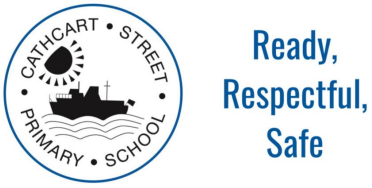 Cathcart Street Primary School 2023-2024AutumnSpringSummerMusic – ReceptionReception:  EYFS ObjectivesReception:  EYFS ObjectivesReception:  EYFS ObjectivesMusic – ReceptionStatutory ELG: Being Imaginative and Expressive :Invent, adapt and recount narratives and stories with peers and their teacherSing a range of well-known nursery rhymes and songsPerform songs, rhymes, poems and stories with others, and – when appropriate – try to move in time with music  Statutory ELG: Being Imaginative and Expressive :Invent, adapt and recount narratives and stories with peers and their teacherSing a range of well-known nursery rhymes and songsPerform songs, rhymes, poems and stories with others, and – when appropriate – try to move in time with music  Statutory ELG: Being Imaginative and Expressive :Invent, adapt and recount narratives and stories with peers and their teacherSing a range of well-known nursery rhymes and songsPerform songs, rhymes, poems and stories with others, and – when appropriate – try to move in time with music  Music – ReceptionReception Key LearningReception Key LearningReception Key LearningMusic – ReceptionCharangaMe! - Chime Bars My Stories - Voice/Claves/Rhythm EggsListen and AppraiseTo learn that music can touch your feelings. SingTo sing along with a pre-recorded song and add actions.  Play & Perform Perform any of the nursery rhymes by singing and adding actions or dance.  CharangaEveryone! - Chime Bars Our World - Voice/Claves/Rhythm EggsListen and AppraiseTo know five nursery rhymes off by heart. SingTo sing or rap nursery rhymes and simple songs from memory.Play & Perform Perform any nursery rhymes or songs adding a simple instrumental part.CharangaBig Bear Funk - Chime Bars Reflect, Rewind & Replay Listen and AppraiseTo enjoy moving to music e.g. by dancing, marching.  SingTo sing along with the backing track.  Play & Perform Record the performance to talk about.VocabularySong, Nursery rhyme, rhyme, instrumentSong, Nursery rhyme, rhyme, instrument, soundSong, Nursery rhyme, rhyme, instrument, soundEnrichmentPerform a Nativity play